В МАДОУ МО Динской район «Детский сад №63»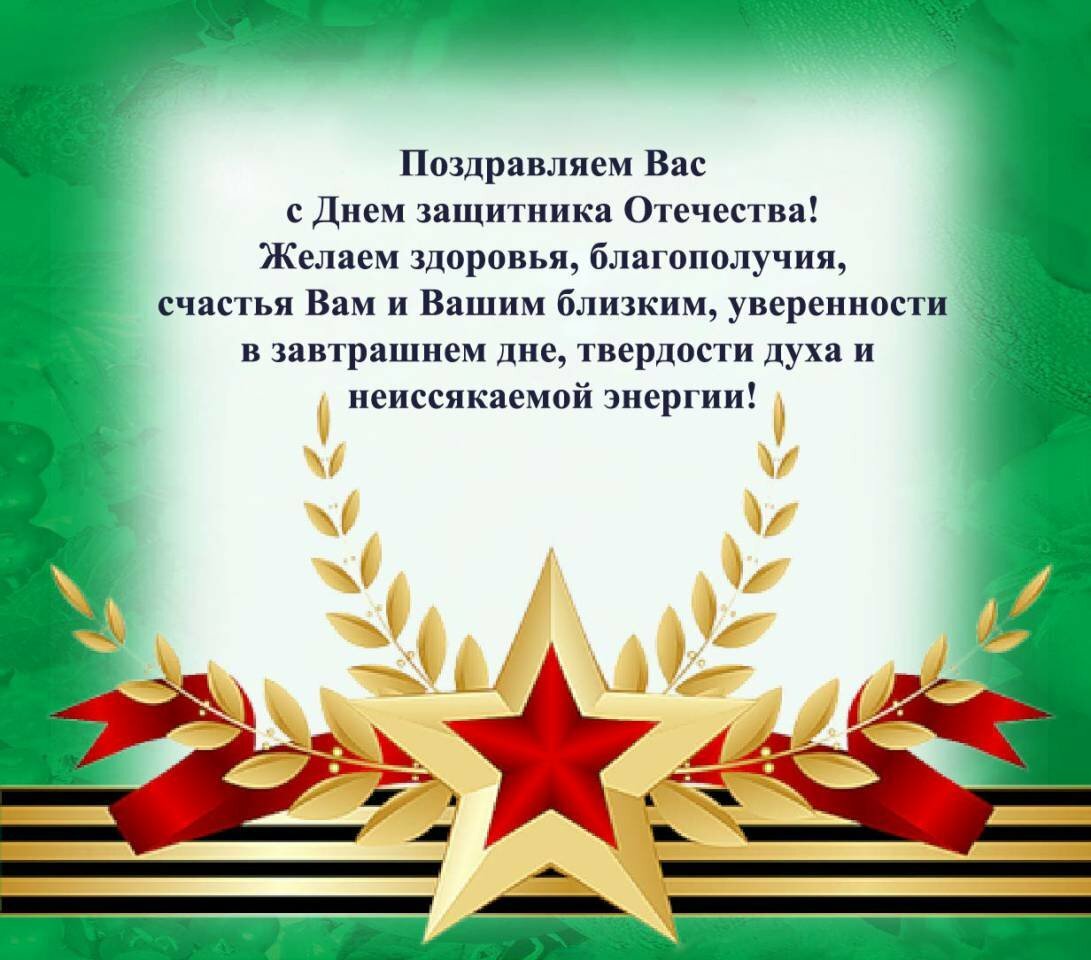 организованы и проведены развлечения к празднику «Дню защитника Отечества» 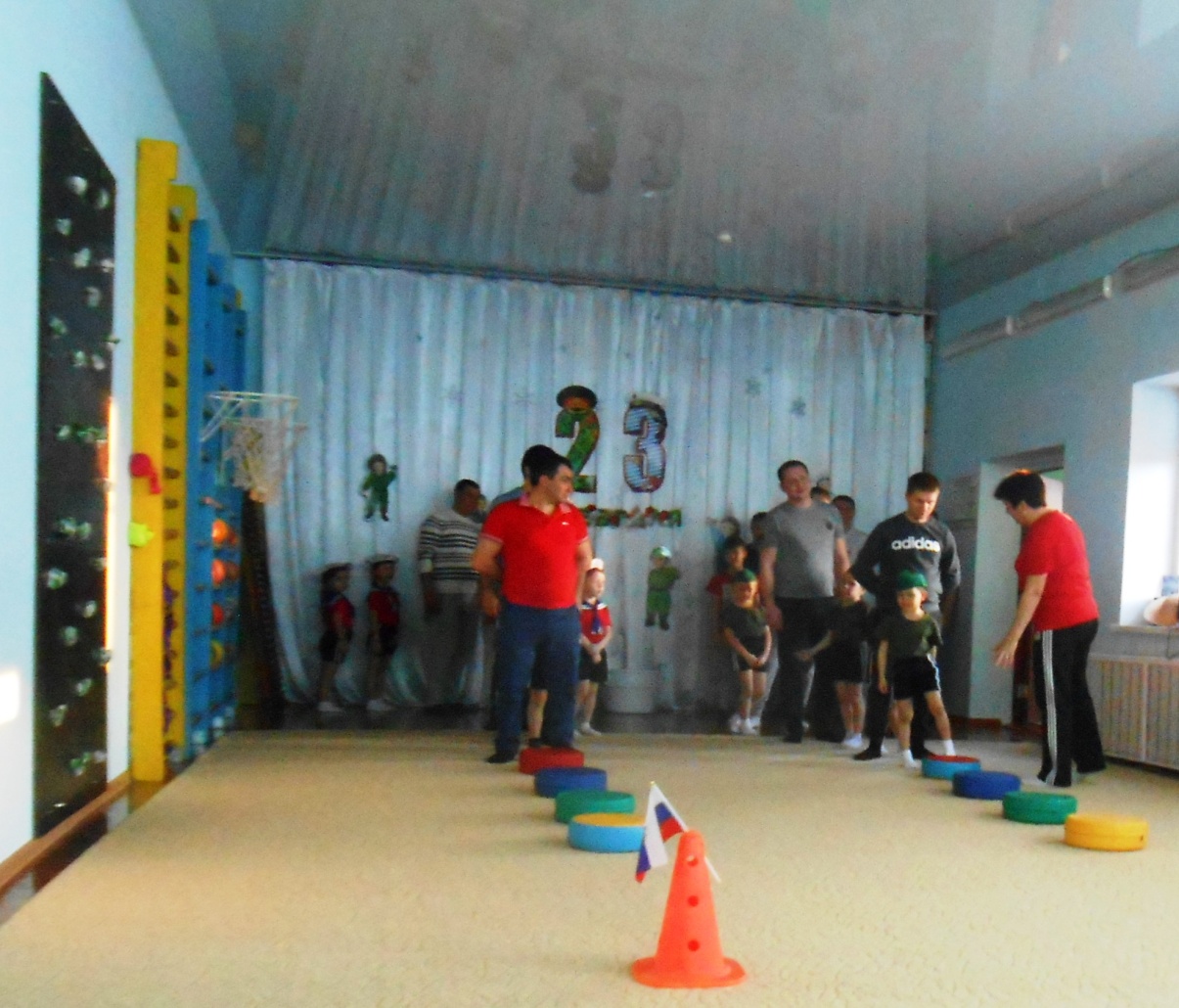 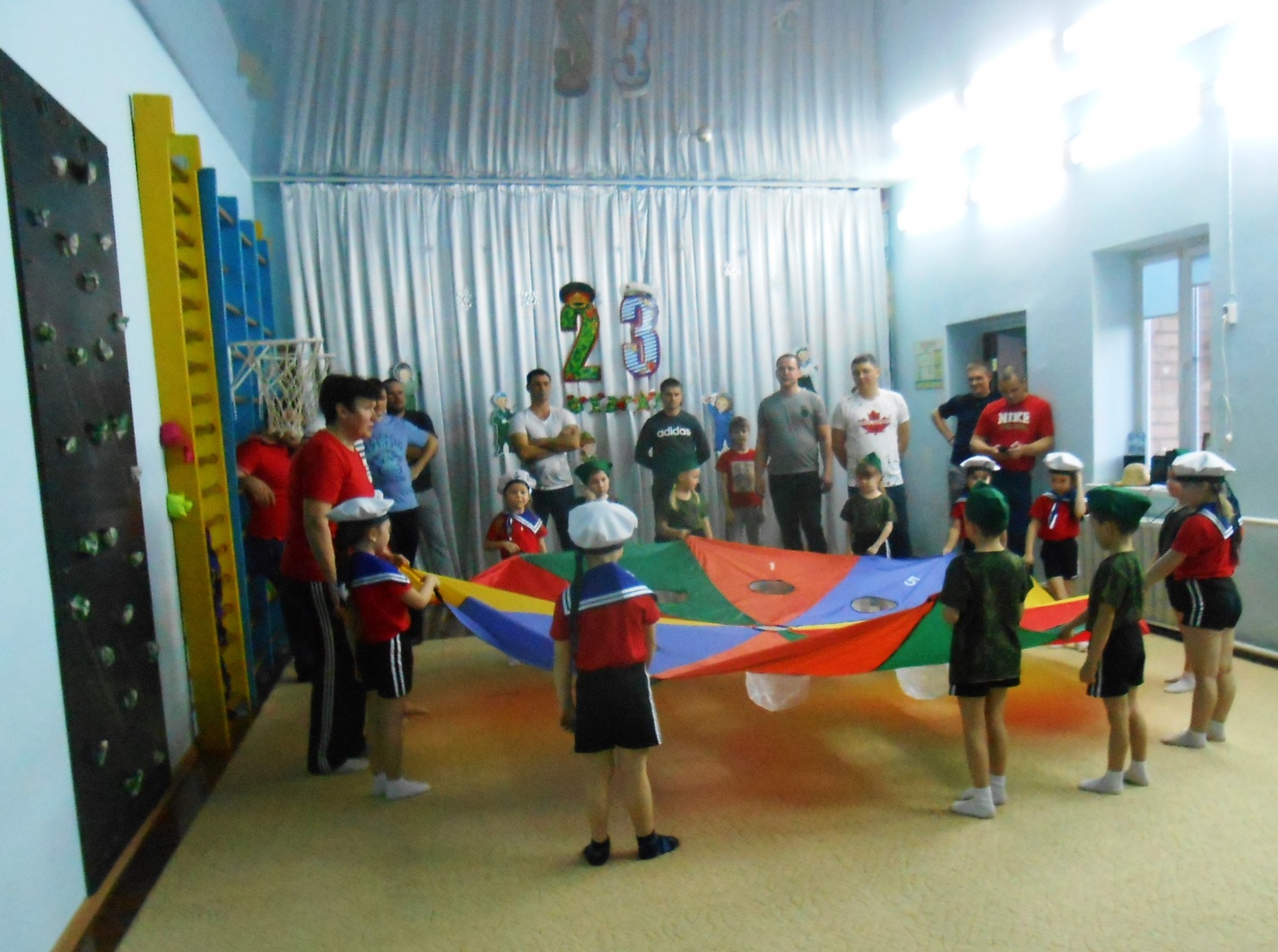 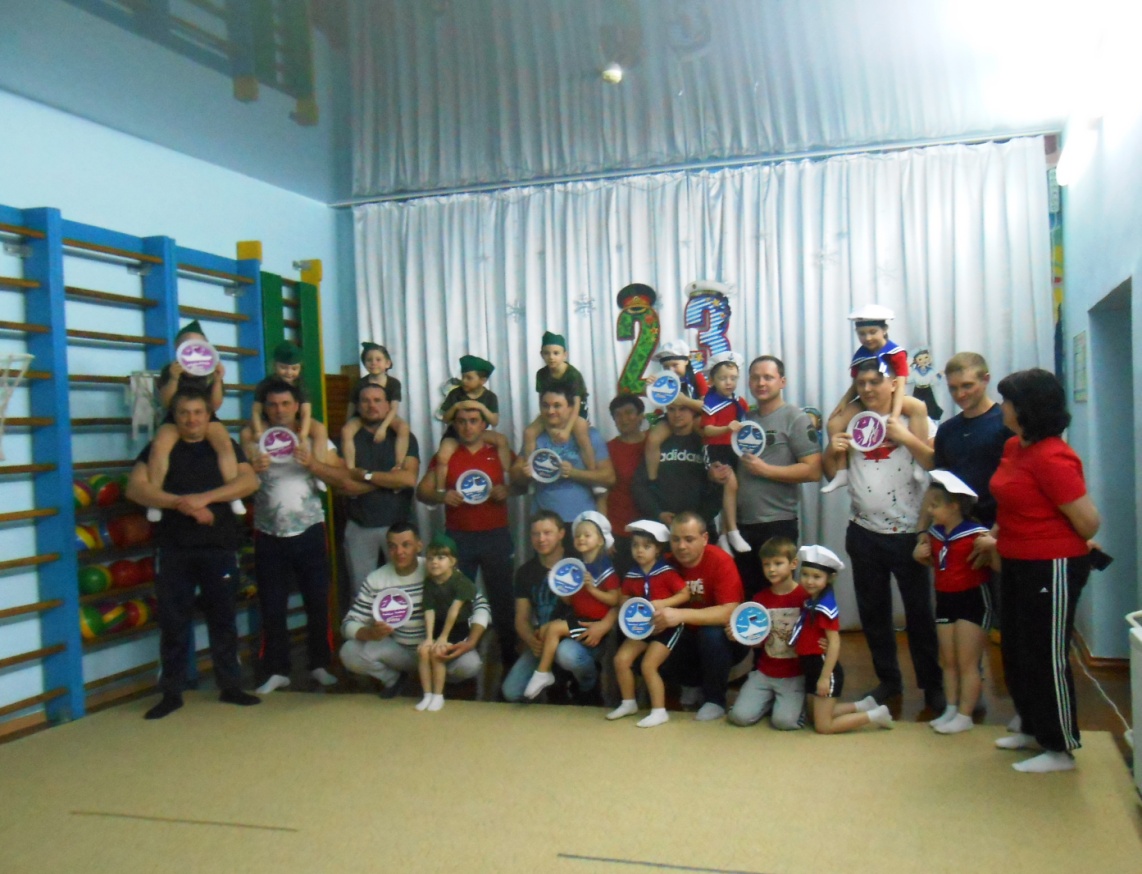 